Publicado en 28760 el 10/04/2013 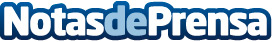 El cashback se consolida como negocio de éxito  en España, con un crecimiento del 35%•	La devolución al usuario de las comisiones generadas por sus compras en Internet anima las ventas de las empresas y supone un ahorro para el consumidor
 
•	beruby, empresa líder en el sector, concita en su portal más de 500 tiendas y más de 600.000 usuarios registrados 

•	La compañía española, presente en 14 países, ha repartido cerca de 2,5 millones de euros en comisiones entre los compradores por Internet

•	El sistema está muy extendido en Estados Unidos, Francia y sobre todo en el Reino Unido, Datos de contacto:Maribel RodrigoNota de prensa publicada en: https://www.notasdeprensa.es/el-cashback-se-consolida-como-negocio-de-exito-en-espana-con-un-crecimiento-del-35 Categorias: Telecomunicaciones http://www.notasdeprensa.es